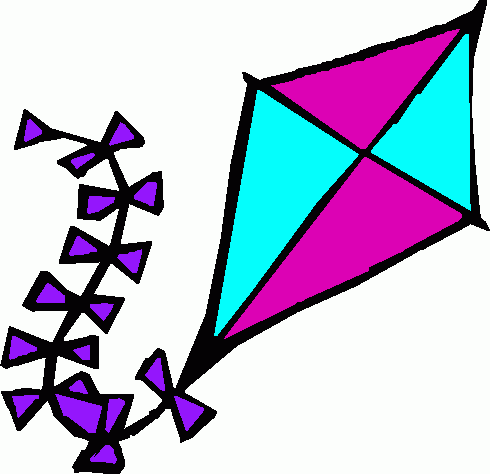 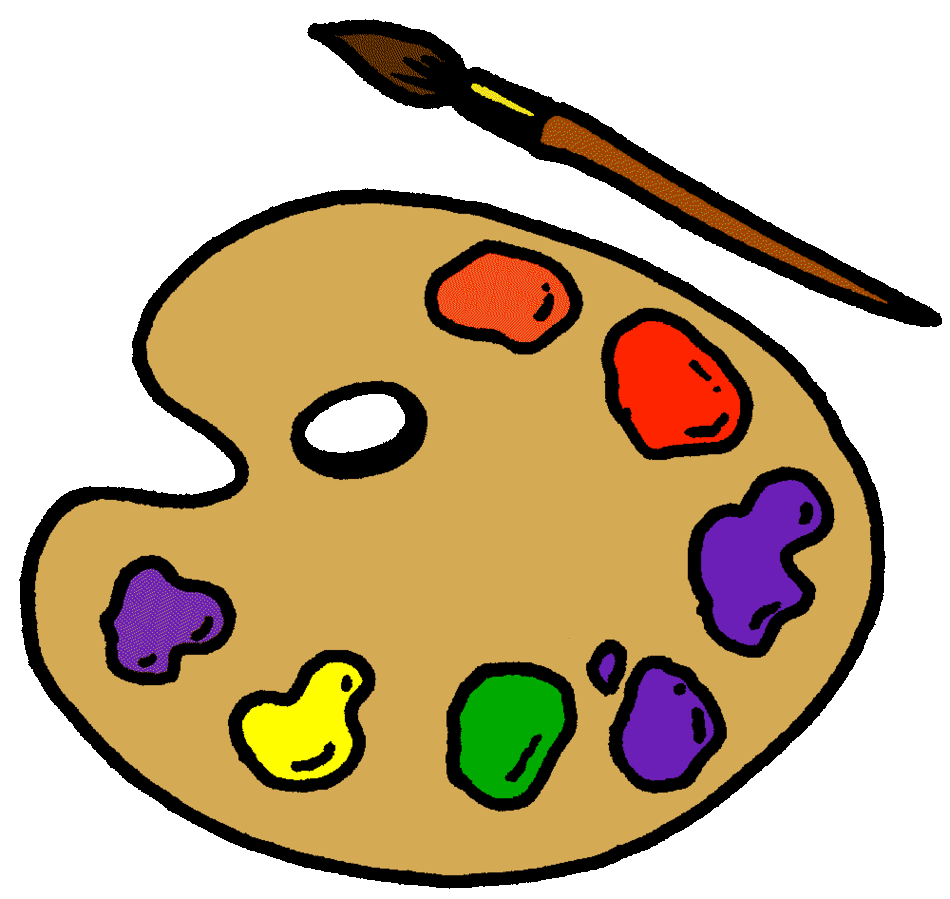 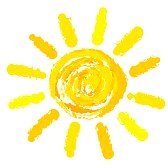 .Aks 1.trinn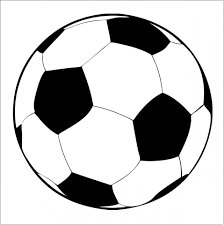 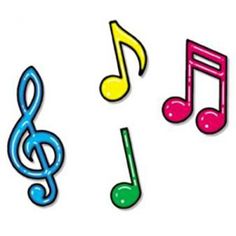 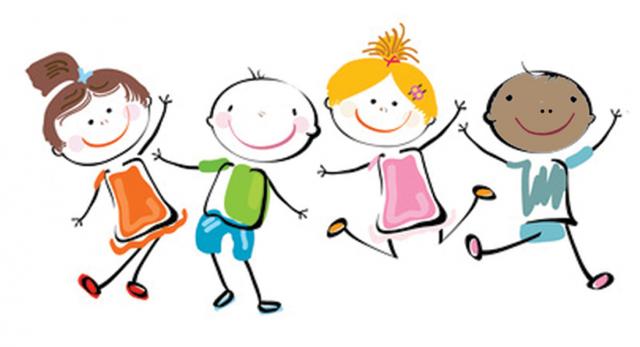 Informasjon om oppstarten på Aktivitetsskolen: Oppstarts dag tirsdag 4. og mandag 10. kl. 09.00: (Hvis noen ønsker annen oppstartsdato og tidspunkt, må dere ta kontakt med baseleder)Etter opprop går gruppene tilbake til sine klasserom sammen med assistenter og eventuelt foresatte. Foresatte kan bli igjen så lenge de ønsker, men vi anbefaler at elevene er alene i klasserommet sammen med AKS-personalet og de andre elevene så langt det lar seg gjøre. Ref innkjøring i infoskrivet «velkommen til deres skolestartere» Elevene krysses inn og ut i sine klasserom.Vi kommer til å ha stort fokus på å bli kjent både med hverandre og at de opplever å ta del i et inkluderende felleskap. Foreldresamarbeid og god kommunikasjon er noe vi ønsker å få til disse dagene. Husk å navne skiftetøy, innesko, penal, matboks og drikkeflaske.Vi gleder oss veldig til å bli kjent med dere! Hilsen Daniel og 1.klassebasenKontaktinformasjon: E-post: daniel0207@osloskolen.no Telefon 1.klassebasen: 47784011. (dette nummeret aktiveres i August, så hvis dere ønsker å ta kontakt før det, ring dette basetelefon nummeret: 97403749)Mandag 3.augustTirsdag 4.augustOnsdag 5.augustTorsdag 6.augustFredag 7.augustAKS stengt! PlanleggingsdagVelkommen til AKS!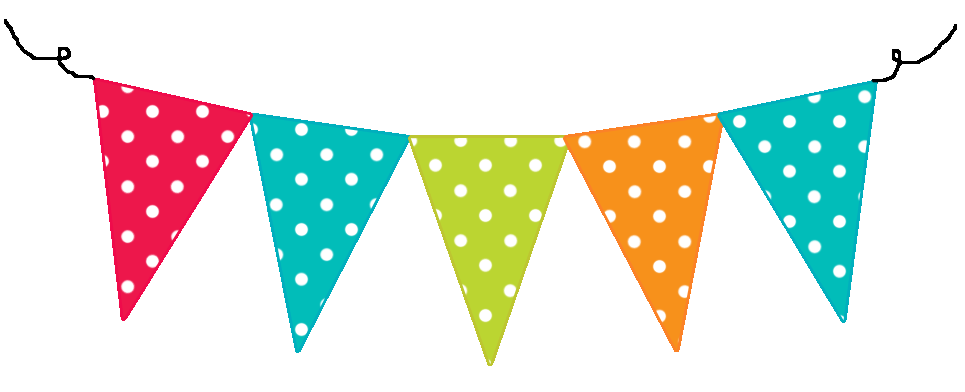 Vi går på skoleomvisning, ser på rommene, vi leker navneleker og blir kjent med hverandre. Vi blir også kjent med grensene i skolegården.Aktivitet: Lage navnskiltBli kjent -dagVi ser på skolens uteområde og grensene. Vi har forskjellige aktiviteter ute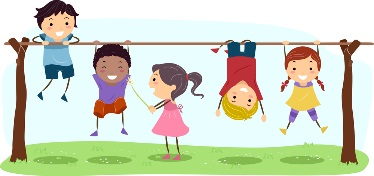 FormingsdagVi tar med formingssaker ut, og lager bilder til AKS og hjem og har aktiviteter ute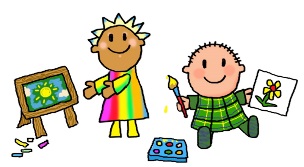 Ballspill i hallenBallspill er populært på AKS, men hvilke regler gjelder? 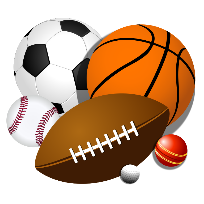 Barna skal få låne leker fra låneboden i skolegården også Ta med to matpakker og drikkeflaske.Ta med to matpakker og drikkeflaske.Ta med to matpakker og drikkeflaske.Ta med to matpakker og drikkeflaske.Mandag 10.augustTirsdag 11.augustOnsdag 12.augustTorsdag 13.augustFredag 14.august Velkommen til AKS!Vi går på skoleomvisning, ser på rommene, vi leker navneleker og blir kjent med hverandre. Vi blir også kjent med grensene i skolegården.Aktivitet: Lage navnskiltBli kjent -dagVi ser på skolens uteområde og grensene. Vi har forskjellige aktiviteter uteFormingsdagVi tar med formingssaker ut, og lager bilder til AKS og hjem og har aktiviteter uteBallspill i hallenBallspill er populært på AKS, men hvilke regler gjelder? Barna skal få låne leker fra låneboden ``Bli kjent-rebus på dragefjell``Vi drar på tur til dragefjell og løser rebusspørsmål  Når vi kommer tilbake til skolen, griller vi pølser i skolegården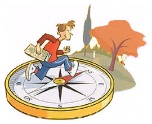 Ta med to matpakker og drikkeflaske. Ta med to matpakker og drikkeflaske. Ta med to matpakker og drikkeflaske. Ta med to matpakker og drikkeflaske.Ta med to matpakker og drikkeflaske. 